Publicado en Vigo el 19/03/2018 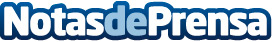 Enerblock impulsa el Blockchain como la nueva forma de hacer negociosEn todo el mundo se habla de Blockchain como la tecnología que cambiará sustancialmente la manera en la que las empresas hacen negocios y se relacionan con sus clientesDatos de contacto:Marina Benito - Operations ManagerENERBLOCK986 356 756Nota de prensa publicada en: https://www.notasdeprensa.es/enerblock-impulsa-el-blockchain-como-la-nueva Categorias: Nacional Galicia Emprendedores E-Commerce Recursos humanos Otras Industrias http://www.notasdeprensa.es